Plane Motion Produced by a User-Controlled Force *Press "Start" to start the motion.*Drag the yellow dot at the tip of the red arrow(force) applied to the car on the "ControlPanel" to change the force (magnitude and direction).*The ground is assumed to be frictionless.*A circular motion will be generated if the force is constant in magnitude and always perpendicular to the velocity (blue arrow).* When the car goes outside the boundaries, bring it back by adjusting the force such that the blue arrow (velocity) is pointing towards the white cross.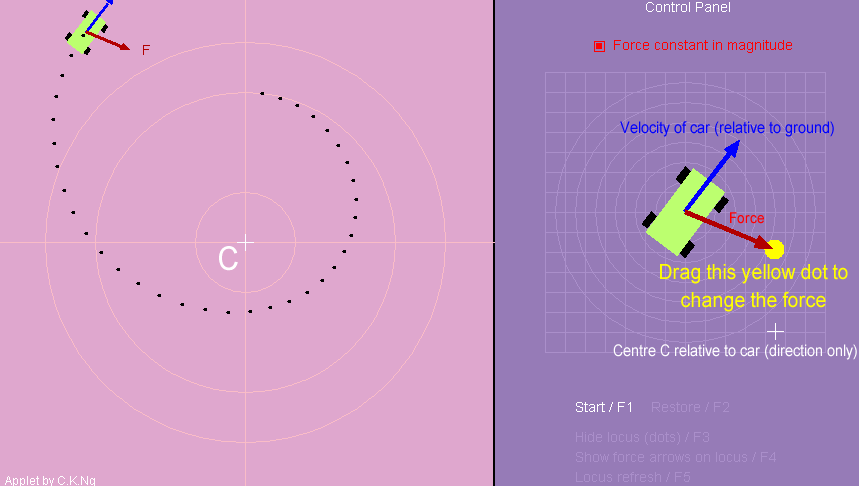 